Answers 1.1, Chapter 2 & Chapter 6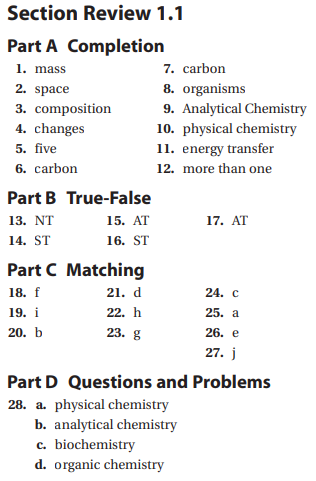 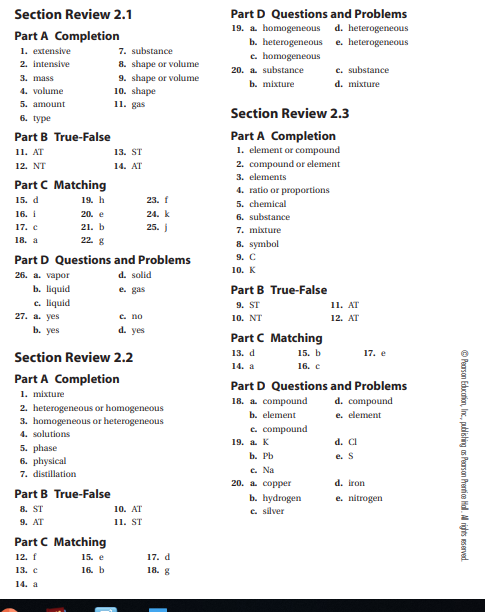 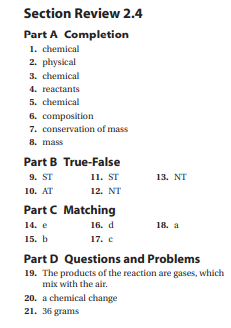 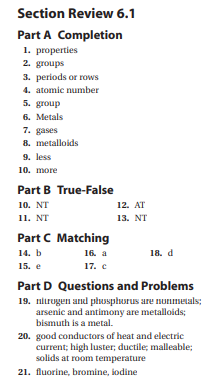 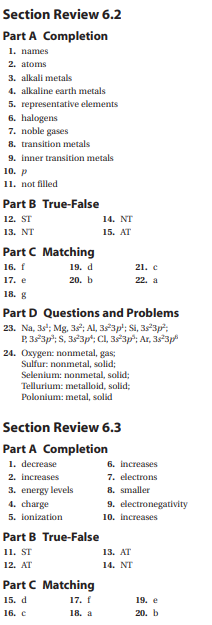 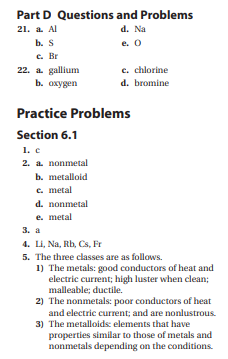 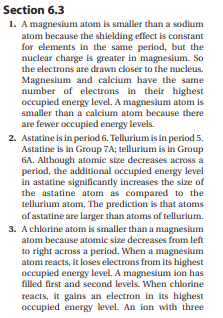 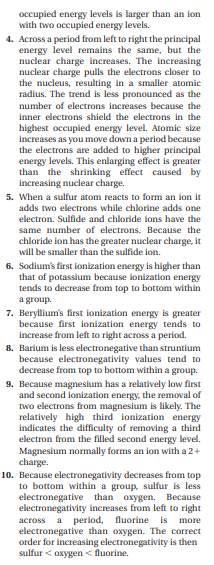 